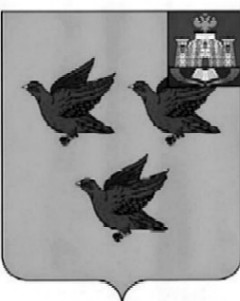 РОССИЙСКАЯ ФЕДЕРАЦИЯОРЛОВСКАЯ ОБЛАСТЬ                               АДМИНИСТРАЦИИ  ГОРОДА ЛИВНЫ                                            П О С Т А Н О В Л Е Н И Е12 августа  2021г.                                                                                         № 529       г.ЛивныО внесении изменений в постановлениеадминистрации города Ливны  от 30 декабря 2020 года № 784 «Об утверждении плана  организации ярмарок на территории города Ливны в 2021 году»   В  соответствии  с  Федеральными  законами от 06 октября  № 131-ФЗ «Об общих принципах организации местного самоуправления в Российской Федерации», от 28 декабря 2009 года № 381-ФЗ «Об основах государственного регулирования торговой деятельности в Российской Федерации» и во исполнение постановления Правительства Орловской области от 05 марта 2011 года № 68 « Об утверждении  Порядка организации деятельности ярмарок  на  территории  Орловской области»  администрация  города п о с т а н о в л я е т:    1. Внести  в приложение к  постановлению администрации города Ливны  от 30 декабря 2020 года № 784 «Об утверждении плана  организации ярмарок на территории города Ливны в 2021 году» следующее изменение:-   дополнить таблицу  строкой 6 следующего содержания:    2. Разместить  настоящее постановление  на  сайте администрации города Ливны в информационно-телекоммуникационной сети Интернет и опубликовать в средствах массовой информации.3. Контроль  за  исполнением  настоящего  постановления   возложить     на первого заместителя   главы   администрации   города.     Глава города                                                                                        С.А.ТрубицинАверкиева Н.В.                                                                              6Ярмарка «Фермерская»Продовольственные  товарыСреда, четверг, пятница, суббота, воскресеньес 7.00 до 18.00ул.Гайдара (напротив магазина «Пятерочка»)Администрация г,Ливны